                                                               ПРОЕКТ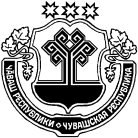 О внесении изменений в постановление администрации Пандиковского  сельского поселения Пандиковского района Чувашской Республики  от 16.08.2017 №49 «Об утверждении Положения о порядке получения муниципальными служащими администрации Пандиковского сельского поселения Пандиковского района Чувашской Республики разрешения представителя нанимателя (работодателя) на участие на безвозмездной основе в управлении отдельными некоммерческими организациями»В соответствии с Федеральным законом от 16.12.2019 г. №432-ФЗ «О внесении изменений в отдельные законодательные акты Российской Федерации в целях совершенствования законодательства Российской Федерации о противодействии коррупции», администрация Пандиковского сельского поселения Красночетайского  района Чувашской Республики  п о с т а н о в л я е т:1. Внести  в Положение о порядке получения муниципальными служащими администрации Пандиковского сельского поселения Красночетайского района Чувашской Республики разрешения представителя нанимателя (работодателя) на участие на безвозмездной основе в управлении отдельными некоммерческими организациями, утвержденный постановлением  главы администрации Пандиковского сельского поселения Красночетайского  района Чувашской Республики от 16.08.2017 №49 следующие изменения:1.1. Пункт 1 изложить в следующей редакции:1. « Настоящее Положение регулирует вопросы принятия решения представителем нанимателя (работодателем) об участии на безвозмездной основе лица, замещающего должность муниципальной службы в администрации Пандиковского сельского поселения Красночетайского района Чувашской Республики, в управлении некоммерческой организацией (кроме участия в управлении политической партией, органом профессионального союза, в том числе выборным органом первичной профсоюзной организации, созданной в органе местного самоуправления, аппарате избирательной комиссии муниципального образования, участия в съезде (конференции) или общем собрании иной общественной организации, жилищного, жилищно-строительного, гаражного кооперативов, товарищества собственников недвижимости) (далее управление некоммерческими организациями) с разрешения представителя нанимателя, которое получено в соответствии с настоящим Положением и участие на безвозмездной основе в управлении политической партией, органом профессионального союза, в том числе выборным органом первичной профсоюзной организации, созданной в органе местного самоуправления, аппарате избирательной комиссии муниципального образования, участие в съезде (конференции) или общем собрании иной общественной организации, жилищного, жилищно-строительного, гаражного кооперативов, товарищества собственников недвижимости.».1.2. Добавить пунктом 1.1. следующего содержания:«1.1. В соответствии с пунктом 3 части 1 статьи 14 Федерального закона от 02.03.2007 г. № 25-ФЗ «О муниципальной службе Российской Федерации» в связи с прохождением муниципальной службы, муниципальному служащему запрещается заниматься предпринимательской деятельностью лично или через доверенных лиц, участвовать в управлении коммерческой или некоммерческой организацией за исключением случаев:а) участие на безвозмездной основе в управлении политической партией, органом профессионального союза, в том числе выборным органом первичной профсоюзной организации, созданной в органе местного самоуправления, аппарате избирательной комиссии муниципального образования, участие в съезде (конференции) или общем собрании иной общественной организации, жилищного, жилищно-строительного, гаражного кооперативов, товарищества собственников недвижимости;б) участие на безвозмездной основе в управлении некоммерческой организацией (кроме участия в управлении политической партией, органом профессионального союза, в том числе выборным органом первичной профсоюзной организации, созданной в органе местного самоуправления, аппарате избирательной комиссии муниципального образования, участия в съезде (конференции) или общем собрании иной общественной организации, жилищного, жилищно-строительного, гаражного кооперативов, товарищества собственников недвижимости) с разрешения представителя нанимателя, которое получено в соответствии с настоящим Порядком».2. Контроль за исполнением настоящего постановления оставляю за собой.3. Постановление вступает в силу со дня его официального опубликования в периодическом печатном издании «Вестник Пандиковского сельского поселения».Глава Пандиковского сельского поселения                                    А.Ю. Порфирьев ЧĂВАШ РЕСПУБЛИКИХĔРЛĔ ЧУТАЙ   РАЙОНĚ ЧУВАШСКАЯ  РЕСПУБЛИКА КРАСНОЧЕТАЙСКИЙ   РАЙОН  ПАНЬТĂКЯЛ ПОСЕЛЕНИЙĚН АДМИНИСТРАЦИЙĚ ЙЫШĂНУ                      ..2020      №      Паньтǎк  салиАДМИНИСТРАЦИЯПАНДИКОВСКОГО  СЕЛЬСКОГО ПОСЕЛЕНИЯ ПОСТАНОВЛЕНИЕ ..2020    № село Пандиково